BŁĘKITNA SZKOŁA W HELU - KARTA ZGŁOSZENIA NA ZAJĘCIA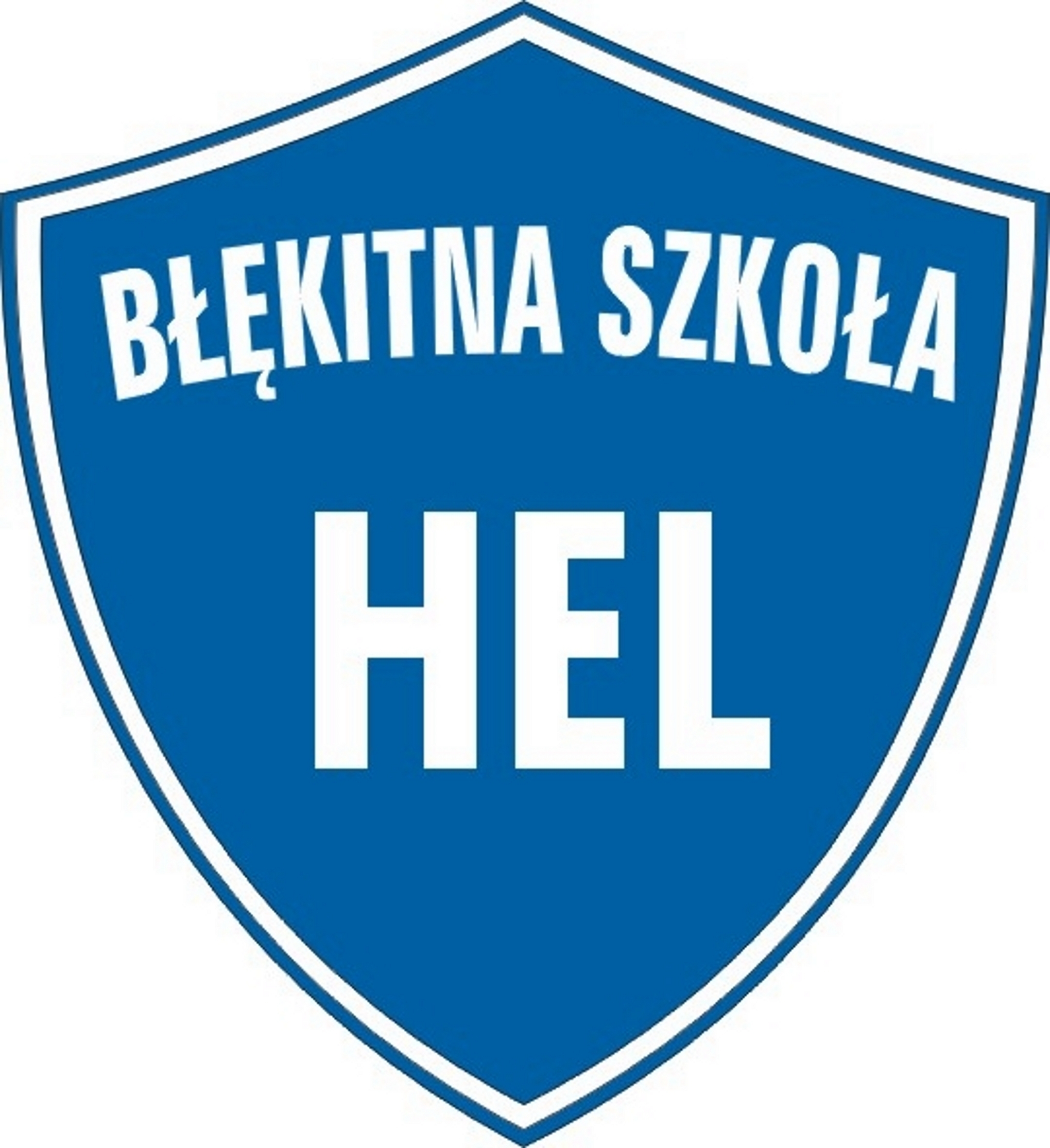 1 Termin zajęć prosimy uprzednio uzgodnić telefonicznie z osobami prowadzącymi zajęcia (kontakt podany jest na krawędzi formularza).STACJA MORSKA IM. PROFESORA KRZYSZTOFA SKÓRY  IO UG  84-150 HEL, UL.MORSKA 2   TEL. +48  601 574 100  
e-mail: blekitnaszkola@ug.edu.pl 1.Nazwa szkoły/firmySTACJA MORSKA IM. PROFESORA KRZYSZTOFA SKÓRY  IO UG  84-150 HEL, UL.MORSKA 2   TEL. +48  601 574 100  
e-mail: blekitnaszkola@ug.edu.pl 2.  Adres szkoły/firmySTACJA MORSKA IM. PROFESORA KRZYSZTOFA SKÓRY  IO UG  84-150 HEL, UL.MORSKA 2   TEL. +48  601 574 100  
e-mail: blekitnaszkola@ug.edu.pl 3. WojewództwoSTACJA MORSKA IM. PROFESORA KRZYSZTOFA SKÓRY  IO UG  84-150 HEL, UL.MORSKA 2   TEL. +48  601 574 100  
e-mail: blekitnaszkola@ug.edu.pl 4. Wiek uczniów i klasaSTACJA MORSKA IM. PROFESORA KRZYSZTOFA SKÓRY  IO UG  84-150 HEL, UL.MORSKA 2   TEL. +48  601 574 100  
e-mail: blekitnaszkola@ug.edu.pl 5. Rodzaj zajęćKurs jednodniowy                         Kurs dwudniowyLekcja (2 godz.)Kurs jednodniowy                         Kurs dwudniowyLekcja (2 godz.)STACJA MORSKA IM. PROFESORA KRZYSZTOFA SKÓRY  IO UG  84-150 HEL, UL.MORSKA 2   TEL. +48  601 574 100  
e-mail: blekitnaszkola@ug.edu.pl 6. Panel tematycznySTACJA MORSKA IM. PROFESORA KRZYSZTOFA SKÓRY  IO UG  84-150 HEL, UL.MORSKA 2   TEL. +48  601 574 100  
e-mail: blekitnaszkola@ug.edu.pl 7. Liczba uczestnikówLiczba uczniów:                                   Liczba opiekunów:Liczba uczniów:                                   Liczba opiekunów:STACJA MORSKA IM. PROFESORA KRZYSZTOFA SKÓRY  IO UG  84-150 HEL, UL.MORSKA 2   TEL. +48  601 574 100  
e-mail: blekitnaszkola@ug.edu.pl 8. Termin1Od:                          do:                          Godzina rozpoczęcia zajęć:Od:                          do:                          Godzina rozpoczęcia zajęć:STACJA MORSKA IM. PROFESORA KRZYSZTOFA SKÓRY  IO UG  84-150 HEL, UL.MORSKA 2   TEL. +48  601 574 100  
e-mail: blekitnaszkola@ug.edu.pl 9. Osoba zgłaszającaImię i nazwisko:Telefon kontaktowy:Adres mailowy:Imię i nazwisko:Telefon kontaktowy:Adres mailowy:STACJA MORSKA IM. PROFESORA KRZYSZTOFA SKÓRY  IO UG  84-150 HEL, UL.MORSKA 2   TEL. +48  601 574 100  
e-mail: blekitnaszkola@ug.edu.pl 10. PłatnośćFaktura    □                                   Paragon        □Dane do faktury:Nazwa ………………………………………………………………….Adres …………………………………………………………………...NIP ………………………………………..Faktura    □                                   Paragon        □Dane do faktury:Nazwa ………………………………………………………………….Adres …………………………………………………………………...NIP ………………………………………..STACJA MORSKA IM. PROFESORA KRZYSZTOFA SKÓRY  IO UG  84-150 HEL, UL.MORSKA 2   TEL. +48  601 574 100  
e-mail: blekitnaszkola@ug.edu.pl OŚWIADCZENIEPrzesłane zgłoszenie jest równoznaczne z dokonaniem rezerwacji zajęć we wskazanym terminie.Potwierdzenia rezerwacji wraz z dokonaniem płatności należy dokonać najpóźniej na 2 tygodnie przed zaplanowanym terminem. Dane do przelewu:Fundacja Rozwoju Uniwersytetu Gdańskiego80-952 Gdańsk, Jana Bażyńskiego 1Arachunek bankowy: 69 1090 1098 0000 0000 0901 5841 Santander Bank Polskaz dopiskiem: BSz_2020, data zajęć, ilość osób   Odwołanie rezerwacji może nastąpić najpóźniej na 2 tygodnie przed zaplanowanym terminem. W razie odwołania w późniejszym terminie lub nie wzięcia udziału bez wcześniejszego odwołania, zleceniodawca ponosi koszty przygotowania zajęć w wysokości 150zł.W razie szkód spowodowanych przez zleceniodawców lub osoby niepełnoletnie znajdujące się pod ich opieką, wszelkie koszty naprawy lub zakupu pokrywa strona zamawiająca.Zajęcia odbywają się w ściśle określonych programem ramach czasowych. W razie spóźnienia się zleceniodawcy na określony termin lub godzinę, usługodawca nie jest zobowiązany do ponownego lub pełnego przeprowadzenia zajęć, ani do  obniżenia opłaty za te zajęcia.Zapoznaliśmy się z warunkami uczestnictwa i je akceptujemy.Podpisy opiekunów                       Pieczęć szkoły/firmy                                     Podpis dyrektoraOŚWIADCZENIEPrzesłane zgłoszenie jest równoznaczne z dokonaniem rezerwacji zajęć we wskazanym terminie.Potwierdzenia rezerwacji wraz z dokonaniem płatności należy dokonać najpóźniej na 2 tygodnie przed zaplanowanym terminem. Dane do przelewu:Fundacja Rozwoju Uniwersytetu Gdańskiego80-952 Gdańsk, Jana Bażyńskiego 1Arachunek bankowy: 69 1090 1098 0000 0000 0901 5841 Santander Bank Polskaz dopiskiem: BSz_2020, data zajęć, ilość osób   Odwołanie rezerwacji może nastąpić najpóźniej na 2 tygodnie przed zaplanowanym terminem. W razie odwołania w późniejszym terminie lub nie wzięcia udziału bez wcześniejszego odwołania, zleceniodawca ponosi koszty przygotowania zajęć w wysokości 150zł.W razie szkód spowodowanych przez zleceniodawców lub osoby niepełnoletnie znajdujące się pod ich opieką, wszelkie koszty naprawy lub zakupu pokrywa strona zamawiająca.Zajęcia odbywają się w ściśle określonych programem ramach czasowych. W razie spóźnienia się zleceniodawcy na określony termin lub godzinę, usługodawca nie jest zobowiązany do ponownego lub pełnego przeprowadzenia zajęć, ani do  obniżenia opłaty za te zajęcia.Zapoznaliśmy się z warunkami uczestnictwa i je akceptujemy.Podpisy opiekunów                       Pieczęć szkoły/firmy                                     Podpis dyrektoraOŚWIADCZENIEPrzesłane zgłoszenie jest równoznaczne z dokonaniem rezerwacji zajęć we wskazanym terminie.Potwierdzenia rezerwacji wraz z dokonaniem płatności należy dokonać najpóźniej na 2 tygodnie przed zaplanowanym terminem. Dane do przelewu:Fundacja Rozwoju Uniwersytetu Gdańskiego80-952 Gdańsk, Jana Bażyńskiego 1Arachunek bankowy: 69 1090 1098 0000 0000 0901 5841 Santander Bank Polskaz dopiskiem: BSz_2020, data zajęć, ilość osób   Odwołanie rezerwacji może nastąpić najpóźniej na 2 tygodnie przed zaplanowanym terminem. W razie odwołania w późniejszym terminie lub nie wzięcia udziału bez wcześniejszego odwołania, zleceniodawca ponosi koszty przygotowania zajęć w wysokości 150zł.W razie szkód spowodowanych przez zleceniodawców lub osoby niepełnoletnie znajdujące się pod ich opieką, wszelkie koszty naprawy lub zakupu pokrywa strona zamawiająca.Zajęcia odbywają się w ściśle określonych programem ramach czasowych. W razie spóźnienia się zleceniodawcy na określony termin lub godzinę, usługodawca nie jest zobowiązany do ponownego lub pełnego przeprowadzenia zajęć, ani do  obniżenia opłaty za te zajęcia.Zapoznaliśmy się z warunkami uczestnictwa i je akceptujemy.Podpisy opiekunów                       Pieczęć szkoły/firmy                                     Podpis dyrektora